決標公告資料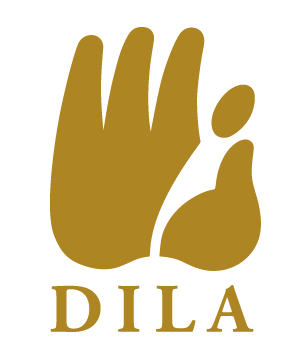 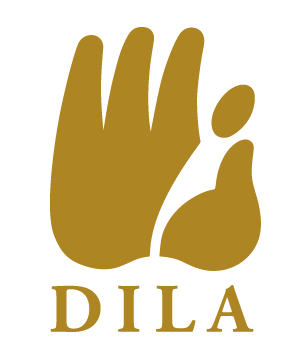 【機關名稱】法鼓學校財團法人法鼓文理學院【單位名稱】教研處研究發展組【機關地址】新北市金山區法鼓路700號【聯 絡 人】涂善勇【聯絡電話】02-24980707轉5010【傳真號碼】02-24082317【標案案號】1101000074【標案名稱】110學年度「教學評鑑委外」採購案【招標方式】限制性招標【決標方式】底價決標【標的分類】勞務類【開標時間】111.02.16【決標時間】111.02.16【決標公告日期】111.02.21【決標金額】$580,000元【得標廠商】台灣評鑑協會